О внесении изменений в решение Собрания депутатов Красночетайского района Чувашской Республики  от 22.12.2017 № 2 «О денежном содержании лиц, замещающих муниципальные должности и должности муниципальной службы Испуханского сельского поселения Красночетайского района Чувашской Республики»  Собрание депутатов Испуханского сельского поселения Красночетайского района Чувашской Республики р е ш и л о:         1.Внести в Положение о денежном содержании лиц, замещающих муниципальные должности  и должности муниципальной  службы Испуханского сельского поселения Красночетайского района  Чувашской Республики следующие изменения:1) пункт  5.1 дополнить абзацем следующего содержания: «Решение о премировании главы поселения принимается решением Собрания депутатов Испуханского сельского поселения Красночетайского района Чувашской Республики.»;2) пункт 5.4 дополнить абзацем следующего содержания: «Решение о премировании главы поселения принимается решением Собрания депутатов Испуханского сельского поселения Красночетайского района Чувашской Республики.»;3) пункт 6.1.изложить в следующей редакции:«6.1. Муниципальным служащим устанавливается единовременная выплата при предоставлении ежегодного оплачиваемого отпуска в размере одного должностного оклада.»;4. Пункт 6.4.изложить в следующей редакции: «6.4. Муниципальным служащим материальная помощь может быть оказана также в связи:- с юбилейными датами, включая юбилейные даты (50, 55, 60  лет) рождения муниципального служащего в размере одного должностного оклада;  - с рождением ребенка в размере  одного должностного оклада; - со смертью работника или членов его семьи (супруг, дети и родители) в размере   одного  должностного оклада; Указанная материальная помощь не зависит от фактов выплаты материальной помощи установленной п.п. 6.1.- 6.3.»;5) пункт  6.5 дополнить абзацем следующего содержания: «Решение о единовременной выплате при предоставлении ежегодного оплачиваемого отпуска главе поселения  принимается решением Собрания депутатов Испуханского сельского поселения Красночетайского района Чувашской Республики.». 6) раздел 4 «Поощрение муниципального служащего»  изложить в следующей редакции: «4.1. Муниципальным служащим  в пределах фонда оплаты труда  с учетом сложившейся экономии по фонду оплаты труда в соответствии со ст. 13 Закона Чувашской Республики от 5 октября 2007 года № 62 «О муниципальной службе в Чувашской Республике» за безупречную и эффективную муниципальную службу могут применяться следующие виды поощрения:	1) объявление благодарности с выплатой единовременного поощрения в размере 500 рублей;	2) награждение почетной грамотой органа местного самоуправления с выплатой единовременного поощрения в размере 1000 рублей;	3) выплата единовременного поощрения в связи с выходом на государственную пенсию в размере одного должностного оклада.4.2. Решение о поощрении муниципального служащего  принимается главой администрации поселения.        Решение о поощрении главы поселения принимается решением Собрания депутатов Испуханского сельского поселения Красночетайского района Чувашской Республики».   2. Настоящее решение вступает в силу после его  официального опубликования в информационном издании «Вестник Испуханского сельского поселения Красночетайского района».Председатель Собрания депутатов Испуханского сельского поселения                                                     Р.И.АлжейкинаЧĂВАШ РЕСПУБЛИКИ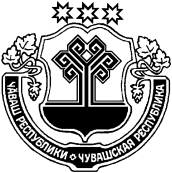 ХĔРЛĔ ЧУТАЙ РАЙОНĔТРАЛЬКАССИ ЯЛ ПОСЕЛЕНИЙĚН ДЕПУТАТСЕН ПУХĂВĚ ЧУВАШСКАЯ РЕСПУБЛИКА КРАСНОЧЕТАЙСКИЙ РАЙОНСОБРАНИЕ ДЕПУТАТОВ ИСПУХАНСКОГО СЕЛЬСКОГО ПОСЕЛЕНИЯ ЙЫШĂНУ 26 января  2022  2 №-леТралькасси ялĕРЕШЕНИЕ26 января  2022  №2д. Испуханы